COMMUNIQUÉ DE PRESSE POUR DIFFUSION IMMÉDIATEMONTRÉAL, LE 2 MAI 2019PAR LA MAIN | VICE E ROILE DUO PRÉSENTE UN NOUVEL EXTRAIT RADIOET ANNONCE LA MISE EN PRÉVENTE DE SON NOUVEL ALBUMLES HEURES MALADIVESAprès le succès de leur premier extrait, Jayana Auger et Guillaume Lessard proposent Par la main. Ce deuxième titre issu de leur prochain album, Les Heures maladives, ne devrait pas déstabiliser le public qui les suit déjà en grand nombre. Par la main est une nouvelle chanson aux sonorités folk délicieuses, à nouveau réalisée par Gabriel Desjardins (Philippe Brach, Jesse McCormack).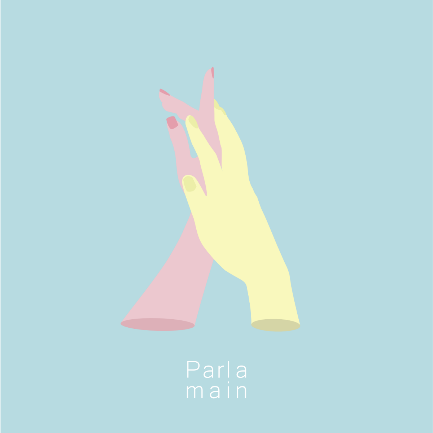 Texte : Jayana Auger et Guillaume LessardMusique : Jayana Auger et Guillaume LessardRéalisation : Gabriel DesjardinsArrangements : Gabriel DesjardinsViolon : Ariane GobeilViolon alto: Guillaume Boulianne & Bruno ChabotVioloncelle : François LamontagnePercussions : Émilie Boucher-CloutierGuitare électrique : Edward AsselinBasse : Etienne MartinLES HEURES MALADIVES, BIENTÔT DISPONIBLE !L'album de vice E roi, Les Heures maladives, sera enfin disponible partout à compter du 31 mai prochain ! En attendant, il sera possible de le précommander dès ce vendredi 3 mai. Le duo saguenéen a présenté ce nouveau disque le mois dernier, en primeur, au public et aux médias du Saguenay.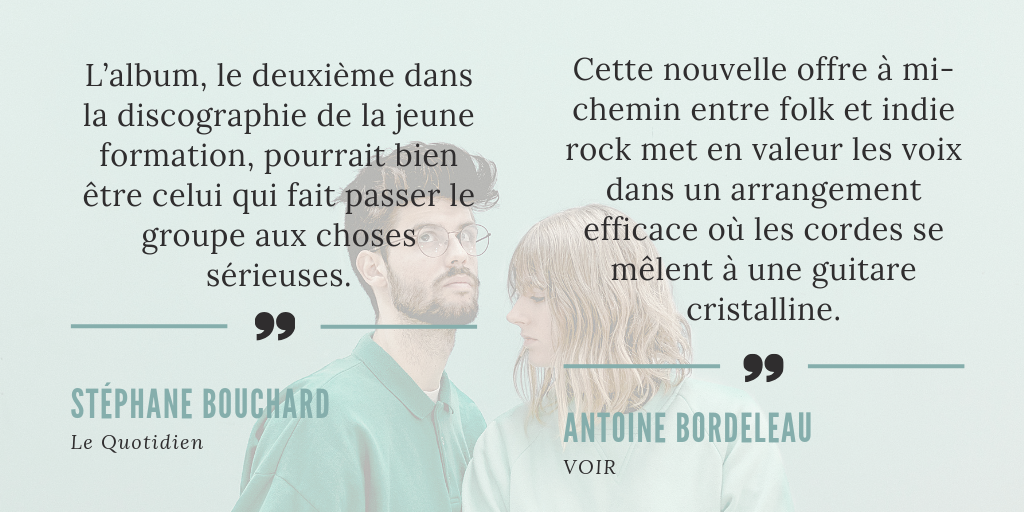 -30-

BANDCAMP | FACEBOOK | TWITTER | INSTAGRAM
YOUTUBE | SPOTIFY | DEEZER | ITUNESLABELUNIFORCE PRODUCTIONSinfo@uniforcepro.com | 514-903-1483PROMO RADIOTORPILLEJean-françois Blanchetjf@torpille.ca | 450-787-3141Joanick Tétreaultjoanick@torpille.ca | 579-721-3212GÉRANCEUNIFORCE PRODUCTIONSGeneviève Moringeneviève@uniforcepro.com | 514-903-1483RELATIONS DE PRESSEUNIFORCE PROMOMarie-Audrey Allardmarie-audrey@uniforcepro.com | 514-903-1483Aurélie Lebecaurelie.lebec@outlook.com | 514-903-1483